Publicado en  el 26/01/2016 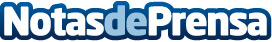 La Federación Española de Bádminton apuesta como socio del Erasmus+ TADEMDatos de contacto:Nota de prensa publicada en: https://www.notasdeprensa.es/la-federacion-espanola-de-badminton-apuesta Categorias: Internacional Nacional Otros deportes http://www.notasdeprensa.es